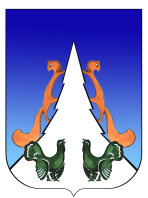 Ханты-Мансийский автономный округ – ЮграСоветский районгородское поселение АгиришА Д М И Н И С Т Р А Ц И Я628245, Ханты-Мансийский автономный округ-Югра, 	                  	телефон:(34675) 41233Тюменской области, Советский районп. Агириш	 				                      	              факс:(34675) 41233ул. Винницкая 16							эл.адрес: adm@agirish.ru                     		 		                          ПОСТАНОВЛЕНИЕ «23»  января   2024 г. 									№  12Об определении специальных мест для размещения печатных агитационных материаловВ соответствии с Федеральным законами от 06.10.2023 г. № 131-ФЗ «Об общих принципах организации местного самоуправления в Российской Федерации», от 10.01.2023 г. № 19-ФЗ» О выборах Президента Российской Федерации», от 12.06.2002 № 67-ФЗ «Об основных гарантиях избирательных прав и прав на участие в референдуме граждан Российской Федерации»: Уставом городского поселения Агириш, Положением о  порядке управления распоряжения имуществом, находящимся в муниципальной собственности, утвержденным решением Совета депутатов городского поселения Агириш от 25.02.2011 г. № 148, в целях организационного и материально-технического обеспечения подготовки и проведения выборов Президента Российской Федерации в 2024 году:Утвердить перечень специальных мест для размещения предвыборных печатных агитационных материалов в период избирательной компании по выборам Президента Российской Федерации в 2024 году на объектах, являющихся собственностью муниципального образования городского поселения Агириш (приложение).Опубликовать настоящее постановление в бюллетене «Вестник городского поселения Агириш» и разместить на официальном сайте городского поселения Агириш.Настоящее постановление вступает в силу после его официального опубликования.Контроль исполнения настоящего постановления оставляю за собой.Глава городского поселения Агириш          	                Ермолаева И.ВПриложение к постановлению администрации городского поселения Агириш  								от «23» января 2024 г. № 12Перечень специальных мест для размещения предвыборных печатных агитационных материалов в период избирательной компании по выборам Президента Российской Федерации в 2024 году на объектах, являющихся собственностью муниципального образования городского поселения Агириш.№ п/пНомер избирательного участкаМесто размещения информационного стенда (адрес)1Избирательный участок № 137городское поселения Агириш, ул. Винницкая в районе дома №13 (стенд в близи колодца)городское поселение Агириш, ул. Дзержинского 25 (стенд в близи нежилого здания)городское поселение Агириш. ул. Дзержинского 15а (стенд в близи магазина «Берёзка»)